BARTIN ÜNİVERSİTESİ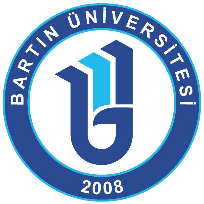  Erasmus+ Staj Hareketliliği Giden ÖğrenciEk İlan Başvuru Formu2019/2020Kişisel BilgilerAkademik BilgilerBaşvuruEğitimİmza:			Tarih:Ad SoyadKimlik veya Pasaport NumarasıDoğum Yeri  / Doğum Tarihi   Yer:                                      Tarih:   Yer:                                      Tarih:   Yer:                                      Tarih:E-postaCinsiyetKadın                 ErkekTelefon Numarası Telefon No (Yakınınn)Mevcut AdresAilenin Adresi Öğrenci NumarasıFakülte / EnstitüBölüm / Anabilim DalıNot OrtalamasıVarsa Bartın Üniversitesi Erasmus İngilizce Sınavı Sonucu Erasmus Bölüm Koordinatörühttps://erasmus.bartin.edu.tr/erasmus-birim-koordinatorleri.htmlEğer Belirlediyseniz Gideceğiniz Kurumun AdıVarsa Katıldığınız Önceki HareketliliklerErasmus Öğrenci Hareketliliğine İlk Başvurum Erasmus Öğrenci Hareketliliğine İlk Başvurum Erasmus Öğrenci Hareketliliğine İlk Başvurum Varsa Katıldığınız Önceki HareketliliklerVarsa Katıldığınız Önceki HareketliliklerVarsa Katıldığınız Önceki HareketliliklerVarsa Katıldığınız Önceki HareketliliklerVarsa Katıldığınız Önceki HareketliliklerStajÖğrenimVarsa Katıldığınız Önceki HareketliliklerTarihler_____/_____/_________________/_____/____________Varsa Katıldığınız Önceki HareketliliklerTarihler_____/_____/_________________/_____/____________Varsa Katıldığınız Önceki HareketliliklerTarihler_____/_____/_________________/_____/____________Eğitim DüzeyiÖnlisans                  Yüksek Lisans   Lisans                              Doktora    Önlisans                  Yüksek Lisans   Lisans                              Doktora    Önlisans                  Yüksek Lisans   Lisans                              Doktora    Gerçekleştireceğiniz Staj için Tahmini Tarihler(Staj süresi iki Aydan az olamaz.)(Staj Faaliyeti en geç 31 Mayıs 2020’de tamamlanmalıdır.)______ Ay______ Gün_____/_____/__________ den _____/_____/__________ tarihine kadar______ Ay______ Gün_____/_____/__________ den _____/_____/__________ tarihine kadar______ Ay______ Gün_____/_____/__________ den _____/_____/__________ tarihine kadarMevcut Öğrenim Görülen Akademik Yıl ve Dönem____________ (Akademik Yıl) _______________ (Dönem)Yurtdışında hiç öğrenim gördünüz mü veya çalıştınız mı?                Evet                              Hayır Evet ise hangi kurumda ve ne zaman ___________________________________ (Kurum/Üniversite)  ______________    den ____________    tarihine kadar